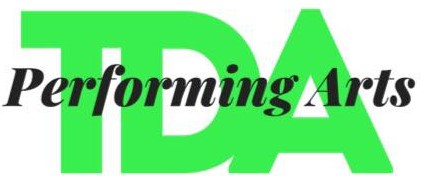 COVID-19 WAIVERBy reading this waiver you accept that you are expected to abide by TDA’s rules and regulations involving Covid-19. Any parent or student not adhering to these rules will be asked to leave the studio immediately and go home.At TDA, we are taking all precautionary measures to ensure the health and safety of all our students, parents and staff.We thank everyone for your understanding during these challenging times.PLEASE ADHERE TO THE FOLLOWING AND DO NOT ENTER THE PREMISES IF YOU:Have cold/flu like symptomsHave recently returned from overseas. (Within the last 14 days)Have had contact with an individual who has tested positive to COVID-19If you or someone you have recently had contact with is currently quarantined under the 14-day self-isolation guidelines whilst awaiting test resultsDURING YOUR TIME INSIDE THE PREMISES, PLEASE ADHERE TO THE FOLLOWING RULES:Wash your hands thoroughly and regularly before and after eating and using the toilet.Use hand sanitiser or antibacterial soap before, after and in between classes.Maintain a distance of 1.5m from other individuals when possiblePlease notify staff if you are showing signs and symptoms of illness (coughing, sneezing etc)Avoid physical contact with other people. Strictly NO hugging, holding hands or touching of othersAvoid touching your face, nose, and eyes as much as possibleThe waiting area is now off limits to families (with the exception of out of town parents); unless making an enquiry (you can contact us by call or text) or payment of fees (we prefer this be done via card or bank transfer)If a parent or guardian is to enter the premises, they will need to sign in and out via our QR codes that are displayed upon entry to the studioParents are to wait in their cars for their children. TDA teachers will escort the children to you after their class has finished. Please arrive early to avoid teachers being late for their next class.Please ensure your child is dressed and ready for class before entering the studio. Arrive ready to dance.Please ensure your child brings their own water bottles and ensure they are taken home. TDA will not be supplying any cups, cutlery or drinks for the foreseeable future.Please avoid touching surfaces as much as possible. The doorways in and out of the studio will be cleaned between classes as students enter and are dismissed to their parents.PLEASE SIGN YOUR ENROLMENT FORM TO ACKNOWLEDGE THAT YOU HAVE READ AND ACCEPTED THESE RULES.